Registration FormSponsorship 'Whatever Floats Your Boat' Date: 22 November 2013 Venue: Dubai Festival City Mall canalCompany: Address: State/Province: Zip/Postal Code: Country: Main Contact: Email: Phone: InterContinental Dubai Festival City PO Box: 45777 Dubai, UAE Email: Axelle.Bouquet@ichdfc.ae Phone: +971 (4) 701 1059Fax: +971 (4) 232 9095 www.intercontinental.com/dubai Registration Fees 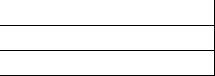 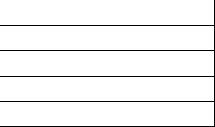 Payment Check payable to: 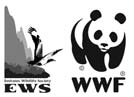 EMIRATES WILDLIFE SOCIETY P.O. Box 45977, Dubai, U.A.E Tel +971 (4) 434 5644 www.ewswwf.ae Note: 100% of the proceeds paid towards the registration of this event will be donated to dedicated initiatives by the EWS-WWF. 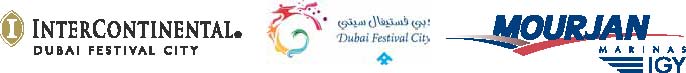 